Swimming Pool Compliance Certificate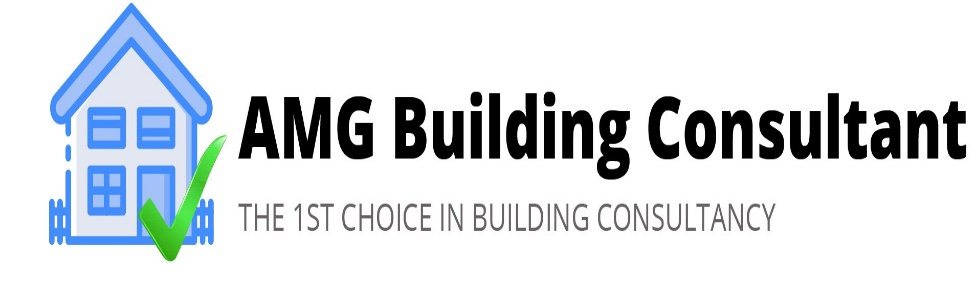 Application FormMade under the Swimming Pools Act 1992ApplicantName:                                                                                                                                                                             Address:                                                                                                                                                                          Signatures:                                                                                                                                                                      Phone/Fax/Mobile/Email:                                                                                                                                               Owner’s consent - If more than one, ALL owners must signName:                                                                                                                                                                             Address:                                                                                                                                                                          Signatures:                                                                                                                 Date:                                             Signatures:                                                                                                                 Date:                                             Company Seal (if applicable)                                                                                                                                           Property address/Pool locationStreet No:                       Street:                                                                                                                                      Suburb:                                                                                                                                                                           Lot:                                 DP:                                               Strata Plan:                                                                          Contact DetailsAccess Instructions:  	 Contact Name & Telephone:   	Details of swimming PoolIn Ground	Above Ground	Other:  	Office use onlyWas inspection Satisfactory:	YES / NO		Signature:  	 Application/Job No:  			Date:  	Registration No:   		Date Registered:  	194 Princes Highway, Milton NSW 2538 Tel 02 4454 1297Email:admin@amgbuildingconsultant..com